SPORTAS KIEKVIENAM!!! PAJUDĖK!!!  ATSIPALAIDUOK!!! NUSIŠYPSOK!!!   2020-04-14 __ 2020-04-17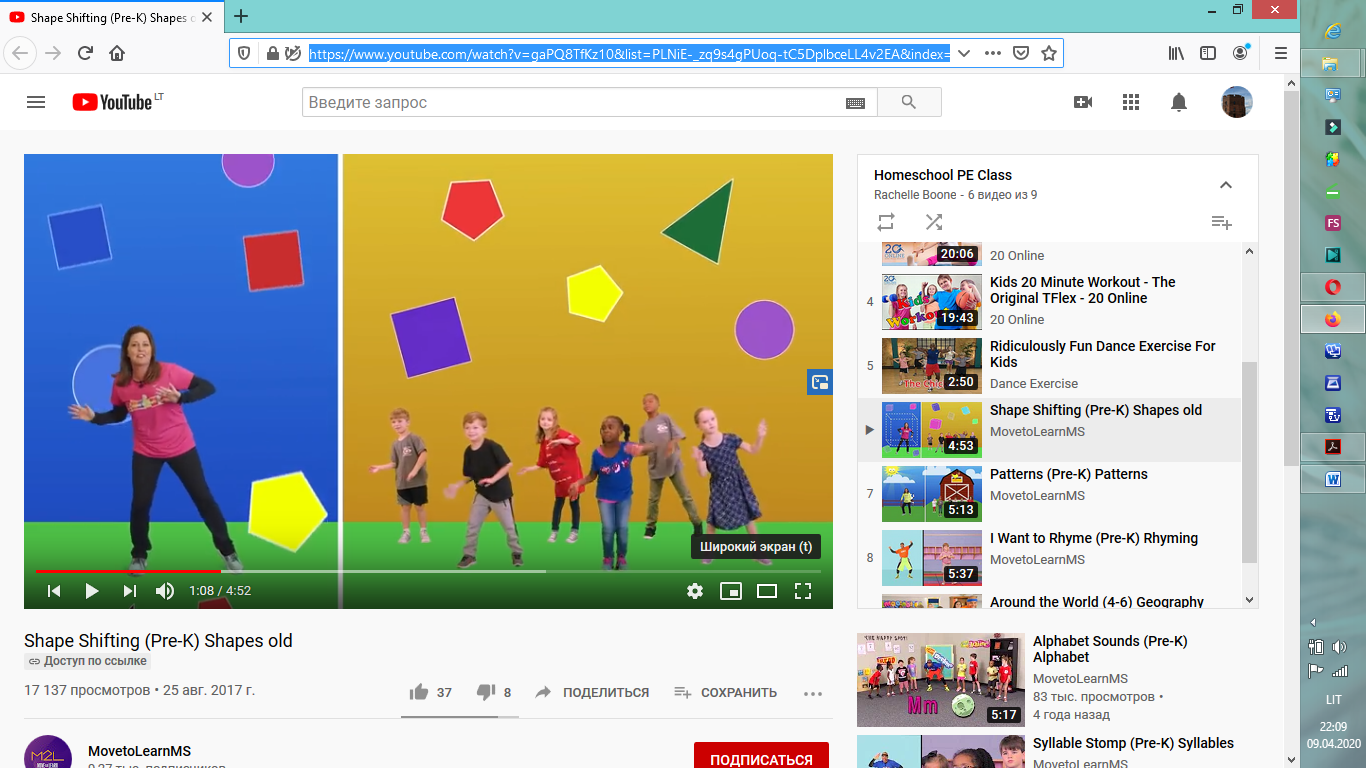 https://www.youtube.com/watch?v=gaPQ8TfKz10&list=PLNiE-_zq9s4gPUoq-tC5DplbceLL4v2EA&index=6 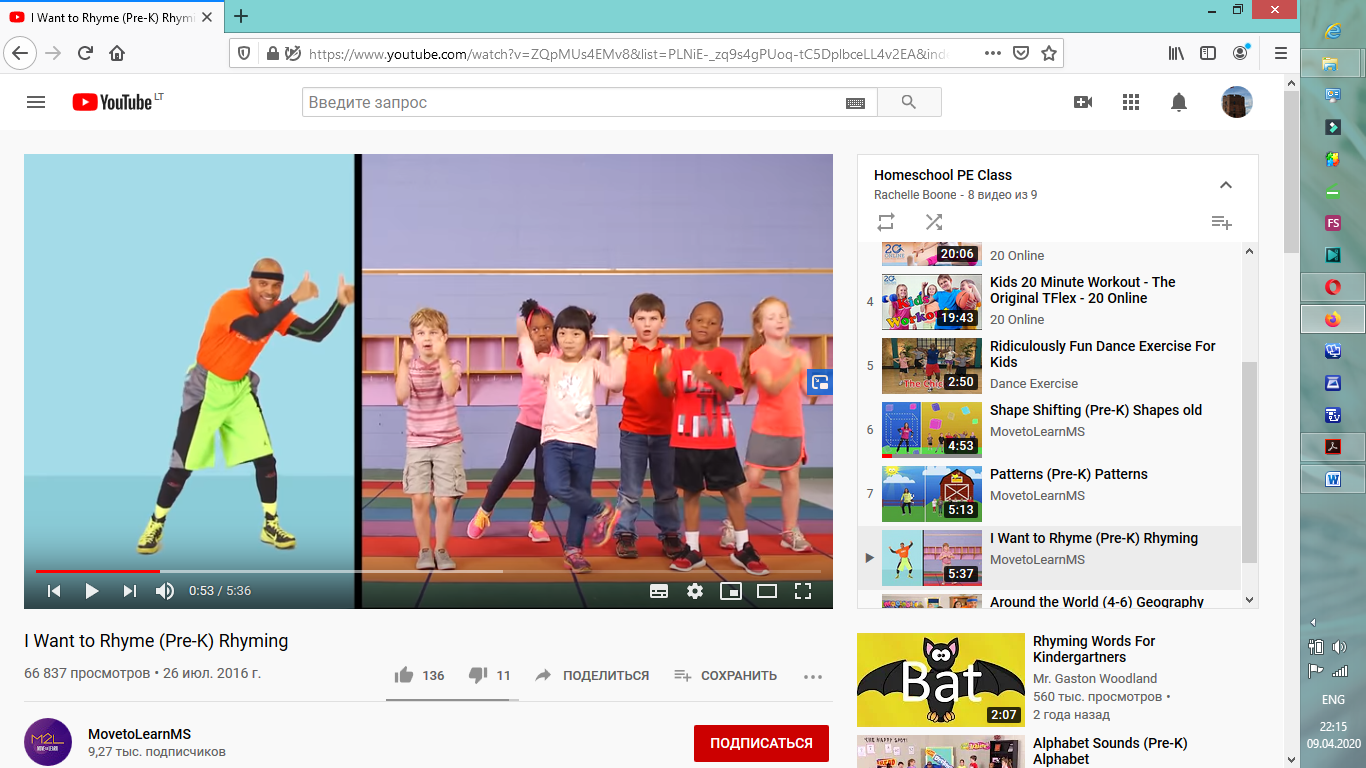 https://www.youtube.com/watch?v=ZQpMUs4EMv8&list=PLNiE-_zq9s4gPUoq-tC5DplbceLL4v2EA&index=8 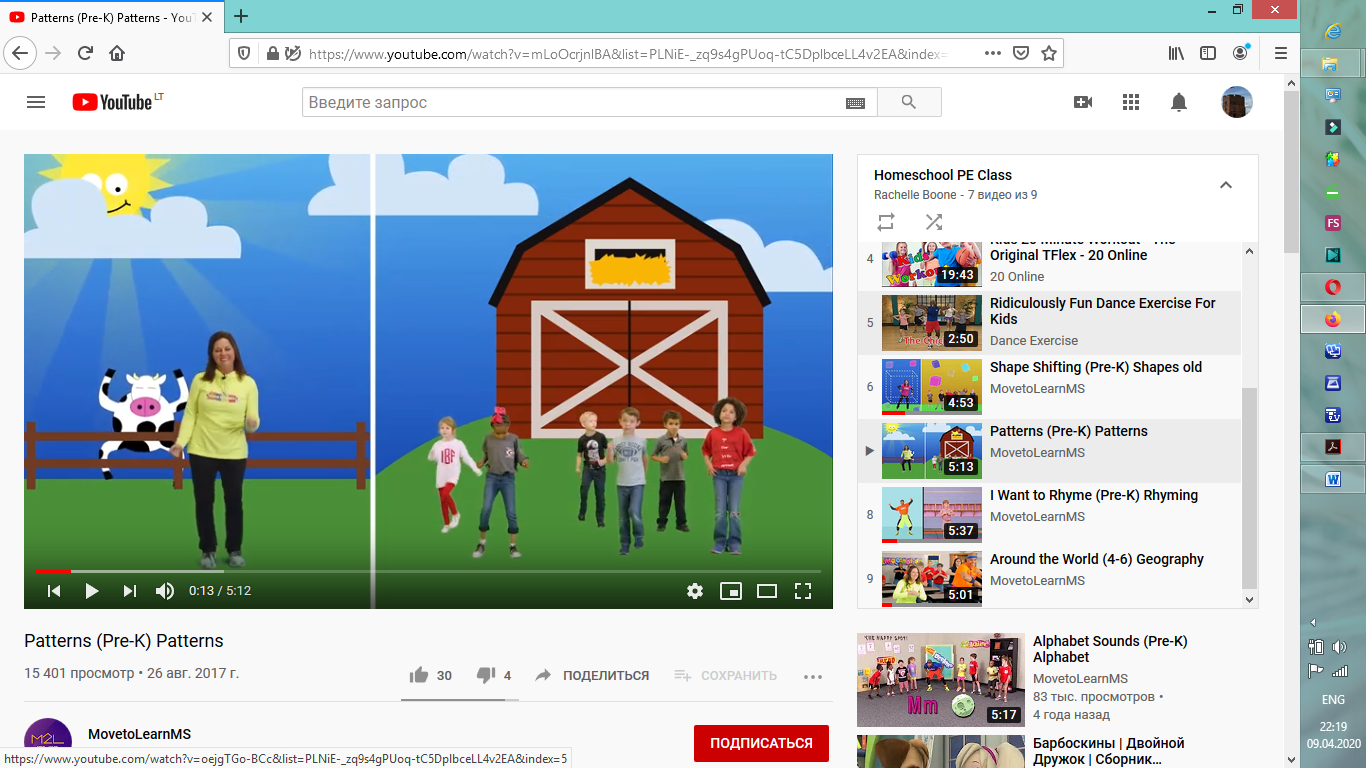 https://www.youtube.com/watch?v=mLoOcrjnlBA&list=PLNiE-_zq9s4gPUoq-tC5DplbceLL4v2EA&index=7 